CREATE ACCOUNT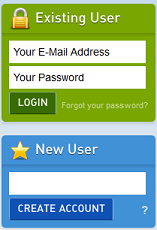 Visit www.myBlueprint.ca		In the New User box,  enter Activation Key “ richviewci   ” and click Create Account Select Click to View Other Account Types > ParentTroubleshooting Tips: Have an account? Enter your email/password in the Existing User boxForgot your password? Click on “Forgot your password?” 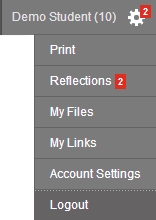 LINK WITH YOUR CHILD (Optional)You can link with your child to view their myBlueprint accountFrom your Home Screen, click on the Toolbox and select My LinksClick Add Student, and search for your child by email addressEXPLORE STUDENT FEATURESFrom your Dashboard, click Go to Student View to access a demo student account to explore the features of myBlueprint.  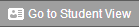 Post-Secondary Planner – compare detailed information on apprenticeships, college programs, university programs and workplace sectors across CanadaCareer Spectrum –  complete 6 unique assessments for self-exploration and discovery (including Learning Styles, Myers-Briggs Personality, Holland Interests, Knowledge, Motivations, and Compatibility) and be matched with suited occupationsGoal Setting – add interactive SMART goals and action plansHigh School Planner – visually plan courses, track progress toward graduation, and instantly identify post-secondary eligibility for opportunities in every pathwayOccupation Planner – compare comprehensive information on occupationsResume & Cover Letter – record experiences, build a resume, write a cover letterFinancial Planner – build a budget to track income and expenses Job Finder – find real-world job postings that relate to occupations of interestMy Portfolio – create a personal or career portfolio and share it with parents, teachers, or future employers